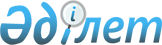 О ГОСУДАРСТВЕННЫХ ХОЛДИНГОВЫХ КОМПАНИЯХ "ЗЕРТТЕУ", "ТОПАЗ", "МАРЖАН", "АЛГА", "ТУЛПАР", "ПОИСК", "АК БОТА", "СЕНIМ", "ЖАРЫС", "ТОЛКЫН"
					
			Утративший силу
			
			
		
					ПОСТАНОВЛЕНИЕ Кабинета Министpов Республики Казахстан от 17 сентябpя 1993 г. N 901. Утратило силу  постановлением Пpавительства РК от 28 октябpя 1995 г. N 1395 ~P951395.



          Во исполнение Указа Президента Республики Казахстан от 23 июня
1993 г. N 1291 "О совершенствовании системы органов хозяйственного
управления", а также в целях разделения функций государственного и
хозяйственного управления в вопросах геологического изучения,
использования и охраны недр Республики Казахстан Кабинет Министров
Республики Казахстан ПОСТАНОВЛЯЕТ:




          1. Согласиться с предложением Государственного комитета 
Республики Казахстан по государственному имуществу о создании на
базе структурных подразделений производственных геологических
объединений, предприятий и акционерных обществ Министерства геологии
и охраны недр Республики Казахстан, выполняющих:




          а) геологоразведочные работы в:




          - Актюбинской, Атырауской, Западно-Казахстанской и Мангистауской
областях, - Государственной холдинговой компании "Зерттеу" с
местонахождением правления Компании в г. Актюбинске в составе
согласно приложению N 1;




          - Восточно-Казахстанской и Семипалатинской 
областях, - Государственной холдинговой компании "Топаз" с
местонахождением правления Компании в г. Усть-Каменогорске в составе
согласно приложению N 2;




          - Кокчетавской, Кустанайской, Северо-Казахстанской, Тургайской
областях, - Государственной холдинговой компании "Маржан" с
местонахождением правления Компании в г. Кустанае в составе согласно
приложению N 3;




          - Акмолинской, Жезказганской, Карагандинской, Павлодарской 
областях, - Государственной холдинговой компании "Алга" с
местонахождением правления Компании в г. Караганде в составе согласно
приложению N 4;




          б) геологоразведочные работы на нефть и газ на территории:




          - Актюбинской области, - Государственной холдинговой компании 
"Тулпар" с местонахождением правления Компании в г. Актюбинске в 
составе согласно приложению N 5;




          - Западно-Казахстанской области, - Государственной холдинговой
компании "Поиск" с местонахождением правления Компании в г. Уральске
в составе согласно приложению N 6;




          - Атырауской и Мангистауской областей, - Государственной
холдинговой компании "Ак Бота" с местонахождением правления Компании
в г. Атырау в составе согласно приложению N 7;




          - Алматинской, Жамбылской, Кзыл-Ординской, Жезказганской,
Тургайской и Южно-Казахстанской областей, - Государственной
холдинговой компании "Сенiм" с местонахождением правления Компании
в п. Тогуз Южно-Казахстанской области в составе согласно приложению
N 8;




          в) геологоразведочные работы на твердые полезные ископаемые на
территориях Алматинской, Жамбылской, Кзыл-Ординской, Талдыкорганской
и Южно-Казахстанской областей, - Государственной холдинговой компании
"Жарыс" с местонахождением правления Компании в г. Алматы в составе
согласно приложению N 9.




          Установить, что Казахское государственное геологическое
предприятие "Волковгеология" входит в состав Государственной 
холдинговой компании "Жарыс" в качестве самостоятельного предприятия
(акционерного общества - после акционирования), сохраняя все свои
подразделения;




          г) геофизические работы на нефть и газ на территории Республики
Казахстан, - Государственной холдинговой компании "Толкын" с
местонахождением правления Компании в г. Атырау в составе согласно
приложению N 10;




          2. Государственному комитету Республики Казахстан по
государственному имуществу делегировать государственным холдинговым
компаниям, указанным в пункте 1 настоящего постановления 
(далее - компании), права владения, пользования и управления
государственным имуществом предприятий и организаций, входящих в 
их состав, а также права владения, пользования и управления
государственными пакетами акций созданных акционерных обществ,
включенных в состав компаний, в установленном законодательством
порядке.




          По мере акционирования государственных предприятий и
организаций передать компаниям во владение, пользование и управление
государственные пакеты акций акционерных обществ, за исключением
пакетов акций, реализуемых Государственным комитетом Республики
Казахстан по государственному имуществу в порядке, установленном
Национальной программой разгосударствления и приватизации в 
Республике Казахстан на 1993-1995 годы (II этап).




          3. Определить основной целью деятельности компаний производство
геологоразведочных (геофизических) работ на конкурентной и
экстерриториальной основе как за счет средств государственного
бюджета, так и за счет внебюджетных ассигнований и возложить на
них:




          - координацию деятельности входящих в их состав предприятий
и организаций для создания более эффективных условий деятельности;




          - поиск заказов на производство геологоразведочных
(геофизических) работ;




          - содействие входящим в их состав организациям в создании
необходимой производственной и социальной инфраструктуры;




          - содействие входящим в их состав подразделениям в организации
разработки месторождений полезных ископаемых;




          - внедрение в процесс геологоразведочных (геофизических) работ
достижений научно-технического прогресса;




          - назначение и утверждение руководителей предприятий и 
организаций, вошедших в компании;




          - формирование наблюдательных советов дочерних обществ и
предприятий, назначение в них своих представителей;




          - обеспечение в компаниях правопреемства функций и задач по
мобилизационной подготовке и гражданской обороне.




          4. Компаниям назначить своих представителей в состав 
наблюдательных советов ранее созданных акционерных обществ и оставить
прежним их руководство.




          5. Министерству геологии и охраны недр Республики Казахстан:




          - принять организационные меры по обеспечению деятельности
компаний;




          - произвести разделение основных средств между предприятиями,
входящими в компании, и организациями, осуществляющими функции
государственного управления;




          - в месячный срок внести на согласование в Государственный
комитет Республики Казахстан по государственному имуществу
предложения по персональному составу наблюдательных советов и
кандидатурам на должности президентов компаний.




          6. Наблюдательным советам компаний в двухмесячный срок
определить структуру и численность аппаратов правлений компаний.




          7. Государственному комитету Республики Казахстан по
государственному имуществу и его территориальным комитетам совместно
с Министерством геологии и охраны недр и Министерством связи
Республики Казахстан выделить компаниям за счет имеющихся в
наличии ресурсов необходимые служебные помещения, технические
средства, каналы телефонной и телексной связи.





    Премьер-министр
 Республики Казахстан

                                              ПРИЛОЖЕНИЕ N 1



                                к постановлению Кабинета Министров
                                       Республики Казахстан
                                    от 17 сентября 1993 г. N 901











                                                              ПЕРЕЧЕНЬ        




                    организаций и предприятий, входящих
             в Государственную холдинговую компанию "Зерттеу"
     Организации бывшего Западно-Казахстанского производственного
геологического объединения:
     Восточно-Уральская геологоразведочная экспедиция, п. Донское
     Актюбинской области
     Мангышлакская геологоразведочная экспедиция, п. Косбулак
     Мангистауской области
     Мугоджарская геолого-геофизическая экспедиция, г. Эмба
     Индерская геологоразведочная партия, п. Индерборский
     Атырауской области
     управления производственно-технического обеспечения и
     комплектации (УПТОиК), г. Актюбинск
     совместное предприятие "Шакаш", г. Актюбинск
     Центральная лаборатория, г. Актюбинск
     малое государственное предприятие "Геохим", п. Индерборский
     Атырауской области
     малое предприятие "Самоцветы", г. Актюбинск

                                              ПРИЛОЖЕНИЕ N 2



                                   к постановлению Кабинета Министров
                                            Республики Казахстан
                                         от 17 сентября 1993 г. N 901











                                                    ПЕРЕЧЕНЬ




                 организаций и предприятий, входящих
           в государственную холдинговую компанию "Топаз"

     Организации бывшего Восточно-Казахстанского производственного
геологического объединения:
     геолого-промышленное предприятие "Асу-Булак", п. Асу-Булак
     Восточно-Казахстанской области
     геолого-промышленное предприятие "Белоусовка", п. Белоусовка
     Восточно-Казахстанской области
     геолого-промышленное предприятие "Восток", г. Усть-Каменогорск
     геолого-промышленное предприятие "Зыряновск", г. Зыряновск
     Восточно-Казахстанской области
     геолого-промышленное предприятие "Семипалатинск", 
     г. Семипалатинск
     геолого-промышленное предприятие "Шемонаиха", г. Шемонаиха
     Восточно-Казахстанской области
     геолого-промышленное предприятие "Чингиз-Тарбагатай",
     г. Аягуз Семипалатинской области                   
     гидрогеологическое предприятие "Зайсан", г. Зайсан
     Восточно-Казахстанской области
     Центральная лаборатория, г. Усть-Каменогорск
     предприятие "Абразив", г. Усть-Каменогорск
     предприятие производственно-технического обеспечения "Геолог",
     г. Усть-Каменогорск
     промышленно-строительное предприятие "Рудный Алтай",
     г. Усть-Каменогорск
     Семипалатинский отдел рабочего снабжения, г. Семипалатинск
     учебно-курсовой комбинат, п. Перевальное Восточно-Казахстанской
     области
Лениногорская геологоразведочная экспедиция, г. Лениногорск

                                                 ПРИЛОЖЕНИЕ N 3



                                     к постановлению Кабинета Министров
                                                Республики Казахстан
                                        от 17 сентября 1993 г. N 901











                                                      ПЕРЕЧЕНЬ




                организаций и предприятий, входящих
           в государственную холдинговую компанию "Маржан"
 
Организации бывшего Северо-Казахстанского производственного
геологического объединения:
     железорудная геологоразведочная экспедиция, г. Рудный,
     п. Горняцкий
     Джетыгаринская геологоразведочная экспедиция, г. Джетыгара
     Кокчетавская геологоразведочная экспедиция, г. Кокчетав
     Тургайская геологоразведочная экспедиция, г. Аркалык
     комплексная геолого-экологическая экспедиция, г. Кустанай
     Центральная лаборатория, г. Кустанай
     заречное геолого-промышленное предприятие, г. Кустанай,
     п. Затобольск
     предприятие "ГЕОС", г. Кустанай
     кирпичный завод, г. Кустанай
     Кустанайский отдел рабочего снабжения, г. Кустанай
     малое сельхозпредприятие "Боксит", г. Кустанай
     малое предприятие "Булак", г. Кустанай

                                               ПРИЛОЖЕНИЕ N 4



                                   к постановлению Кабинета Министров
                                           Республики Казахстан
                                      от 17 сентября 1993 г. N 901











                                                          ПЕРЕЧЕНЬ




              организаций и предприятий, входящих
         в Государственную холдинговую компанию "Алга"

Организации бывшего Центрально-Казахстанского производственного
геологического объединения:
     Агадырская геологоразведочная экспедиция, ст. Агадырь
     Жезказганской области
     Гапеевская геологоразведочная экспедиция, г. Шахтинск
     Карагадинской области
     Жайремская геологоразведочная экспедиция, г. Жайрем
     Жезказганской области
     Карагайлинская геологоразведочная экспедиция, пгт. Карагайлы
     Карагандинской области
     Карагандинская геологоразведочная экспедиция, г. Караганда
     Майкаинская геологоразведочная экспедиция, г. Экибастуз
     Целиноградская геологоразведочная экспедиция, г. Акмола
     геолого-геохимическая экспедиция, г. Караганда
     Центральная лаборатория, г. Караганда
     отдел рабочего снабжения (ОРС), г. Караганда
     опытно-методическая партия новой техники, г. Караганда
     санаторий "Жосалы", г. Караганда
     учебно-курсовой комбинат, г. Караганда
     управление производственно-технического обеспечения и 
     комплектации (УПТОиК), г. Караганда
     хозрасчетный ремонтно-строительный участок, г. Караганда
     жилищно-эксплуатационная контора, г. Караганда
Балхашская геологоразведочная экспедиция, г. Балхаш
Жезказганская геологоразведочная экспедиция, г. Жезказган
Казахстанское государственное геологическое предприятие
"Степгеология", г. Макинск Акмолинской области, в составе:
     геологоразведочная экспедиция N 92, Кокчетавская область
     геологоразведочная экспедиция N 55, Жезказганская область
     геологоразведочная экспедиция N 47, Кокчетавская область
     геологоразведочная экспедиция N 41, Кокчетавская область
     геологоразведочная экспедиция N 37, Кокчетавская область
     поисково-съемочная экспедиция N 33, г. Макинск Акмолинской 
     области
     методическая партия геолого-экономических исследований
     (МПГЭИ), г. Макинск Акмолинской области
     Центральная аналитическая лаборатория, г. Макинск Акмолинской
     области
     управление производственно-технического обеспечения и
     комплектации, г. Макинск Акмолинской области
     Макинский отдел рабочего снабжения, г. Макинск Акмолинской
     области


                                              ПРИЛОЖЕНИЕ N 5



                                  к постановлению Кабинета Министров
                                           Республики Казахстан
                                       от 17 сентября 1993 г. N 901











                                                      ПЕРЕЧЕНЬ




               организаций и предприятий, входящих
       в Государственную холдинговую компанию "Тулпар"

Организации бывшего производственного геологического объединения
"Актюбнефтегазгеология":
     Жанажолская нефтегазоразведочная экспедиция, с. Каргалинское
     Актюбинской области
     Актюбинская нефтегазоразведочная экспедиция, г. Актюбинск
     Кенкиякская нефтегазоразведочная экспедиция, п. Шубарши
     Актюбинской области
     Актюбинская экспедиция по испытанию и креплению скважин,
     г. Актюбинск
     автотранспортное предприятие, г. Актюбинск
     опытно-методическая партия, г. Актюбинск
     Каргалинское предприятие тепловых и инженерных сетей,
     с. Каргалинское Актюбинской области
     управление производственно-технического обеспечения и
     комплектации (УПТОиК), г. Актюбинск
     малое государственное предприятие "Актюбгеолстрой",
     г. Актюбинск
     Актюбинский отдел рабочего снабжения, г. Актюбинск
     пансионат "Прикаспий", с. Красный Курган Ставропольского края

                                                 ПРИЛОЖЕНИЕ N 6



                                   к постановлению Кабинета Министров
                                             Республики Казахстан
                                        от 17 сентября 1993 г. N 901











                                                        ПЕРЕЧЕНЬ




            организаций и предприятий, входящих
        в Государственную холдинговую компанию "Поиск"

Организации бывшего производственного геологического предприятия
"Уральскнефтегазгеология":
     Уральская нефтегазоразведочная экспедиция, г. Уральск
     Чаганская нефтегазоразведочная экспедиция, п. Фурманово
     Западно-Казахстанской области
     Северо-Каспийская нефтегазоразведочная экспедиция по
     испытанию скважин, п. Фурманово Западно-Казахстанской области
     вышко-монтажная контора, г. Уральск
     автотранспортное предприятие, г. Уральск
     управление производственно-технического обеспечения и 
     комплектации (УПТОиК), г. Уральск
     Уральский отдел рабочего снабжения, г. Уральск
     подсобное хозяйство, г. Уральск

                                                 ПРИЛОЖЕНИЕ N 7



                                  к постановлению Кабинета Министров
                                            Республики Казахстан
                                      от 17 сентября 1993 г. N 901



                                ПЕРЕЧЕНЬ








                            в Государственную холдинговую компанию "Ак Бота"




                  организаций и предприятий, входящих                         

Организации бывшего Атырауского производственного геологического
объединения по разведке нефти и газа (ПГО "Атыраунефтегазгеология"):
     Северо-Эмбинская нефтегазоразведочная экспедиция,
     п. Придорожный Атырауской области
     Прикаспийская нефтегазоразведочная экспедиция, п. Придорожный
     Атырауской области
     Южно-Эмбинская нефтегазоразведочная экспедиция, п. Кульсары
     Атырауской области
     Балыкшинская нефтегазоразведочная экспедиция по испытанию
     скважин, п. Придорожный Атырауской области
     хозрасчетный ремонтно-строительный участок, п. Придорожный
     Атырауской области
     управление строительно-монтажных работ, п. Придорожный
     Атырауской области
     автотранспортное предприятие, п. Придорожный Атырауской области
     управление производственно-технического обеспечения и 
     комплектации (УПТОиК), п. Придорожный Атырауской области
     Атырауский отдел рабочего снабжения, п. Придорожный
     Атырауской области
     совхоз "Каспий", п. Жумыскер Атырауской области
     пансионат "Геолог Казахстана", п. Иноземцово Ставропольского
     края
Организации бывшего Мангистауского производственного объединения
по разведке нефти и газа (ПГО "Мангистаунефтегазгеология"):
     нефтегазоразведочная экспедиция N 1, п. Ералиево Мангистауской
     области
     нефтегазоразведочная экспедиция N 2, п. Ералиево Мангистауской
     области
     экспедиция по испытанию скважин, г. Актау
     отдел рабочего снабжения (ОРС), п. Ералиево Мангистауской
     области    

                                                 ПРИЛОЖЕНИЕ N 8



                                  к постановлению Кабинета Министров
                                           Республики Казахстан
                                      от 17 сентября 1993 г. N 901











                                                    ПЕРЕЧЕНЬ




                                организаций и предприятий, входящих




                    в Государственную холдинговую компанию "Сенiм"








          Южно-Казахстанская нефтеразведочная экспедиция, п. Тогуз




          Южно-Казахстанской области




          Ленгерская нефтеразведочная экспедиция по опробованию и




          испытанию скважин, п. Таскешу Южно-Казахстанской области




          Сырдарьинская нефтеразведочная экспедиция, г. Кзыл-Орда,




          п. Александровский




          акционерное общество "Южказгеолторг", г. Шымкент, 




          п. Новотурланское





                                                 ПРИЛОЖЕНИЕ N 9



                                  к постановлению Кабинета Министров
                                             Республики Казахстан
                                       от 17 сентября 1993 г. N 901











                                                        ПЕРЕЧЕНЬ




                                организаций и предприятий, входящих




                    в Государственную холдинговую компанию "Жарыс"




Организации бывшего Южно-Казахстанского производственного 
геологического предприятия:
Каратауская геологоразведочная экспедиция, г. Кентау
Южно-Казахстанской области, в том числе в ее составе:




          малое предприятие "Барит", г. Кентау Южно-Казахстанской области




          малое предприятие "Брекчия", г. Кентау Южно-Казахстанской




          области
Жанатасская геологоразведочная экспедиция, г. Жанатас, п. Беркуты
Джунгарская геологоразведочная экспедиция, г. Текели, п. Тельман
разведочно-добычное предприятие "Кайнар", с. Георгиевка
Южно-Казахстанской области, в том числе в его составе




          малое предприятие "Геосервис", с. Георгиевка Южно-Казахстанской




     области
Южно-Казахстанская золоторудная экспедиция, г. Алматы, в том числе
в ее составе
     горно-добычное предприятие "Кенши", г. Алматы
Центральная лаборатория, г. Алматы
акционерное общество "Арман", г. Алматы
общество с ограниченной ответственностью "Гео-эко-центр", г. Алматы
Казахстанское государственное геологическое предприятие 
"Волковгеология", г. Алматы, в составе:
     геологоразведочная экспедиция N 5, п. Айгене Южно-Казахстанской
     области
     геологоразведочная экспедиция N 7, п. Тайкомур Южно-Казахстанской
     области
     геологоразведочная экспедиция N 21, п. Кияхты Жамбылской области
     геологоразведочная экспедиция N 39, п. Акший Алматинской
     области
     геологоразведочная экспедиция N 23, п. Чиили Кзыл-Ординской
     области
     геологоразведочная экспедиция N 55, п. Курдай Алматинской 
     области
     геологоразведочная экспедиция N 37, п. Ак-Байлау
     Алматинской области
     управление производственно-технического обеспечения и
     комплектации (УПТОиК), г. Алматы
     управление материально-технического снабжения (УМТС),
     г. Алматы
     партия цифровой обработки, г. Алматы
     партия производственного обеспечения, г. Алматы
     детский сад, г. Алматы
     строительно-монтажное управление, г. Алматы
     товарищество с ограниченной ответственностью, фирма
     "Коммунальник", г. Алматы
Гранитогорский горно-обогатительный комбинат, п. Гранитогорск
Жамбылской области

                                                 ПРИЛОЖЕНИЕ N 10



                                  к постановлению Кабинета Министров
                                            Республики Казахстан
                                         от 17 сентября 1993 г. N 901











                                                        ПЕРЕЧЕНЬ




                                  организаций и предприятий, входящих




                      в Государственную холдинговую компанию "Толкын" 
<*>



          Сноска. В Перечень внесены изменения постановлением Кабинета
Министров Республики Казахстан от 5 апреля 1994 г. N 333.




Организации бывшего Казахского государственного треста по
геофизическим работам на нефть и газ "Казмунайгеофизика":




          Актюбинская геофизическая экспедиция, с. Каргалинское




          Актюбинской области




          Атырауская геофизическая экспедиция, г. Атырау




          Мангистауская геофизическая экспедиция, г. Актау




          Уральская геофизическая экспедиция, г. Уральск




          специализированная экспедиция по проведению морских




          геофизических работ "Казморгеофизика", п. Баутино




          Мангистауской области








					© 2012. РГП на ПХВ «Институт законодательства и правовой информации Республики Казахстан» Министерства юстиции Республики Казахстан
				